ICS 77.120CCS H 60团  体  标  准有色金属矿井提升机智能控制系统技术规范Technical specification for mine hoist intelligent control system in non-ferrous metal mines（）20XX-XX-XX 发布                              20XX-XX-XX实施前  言本文件按照GB/T 1.1-2020《标准化工作导则 第1部分：标准化文件的结构和起草规则》的规定起草。请注意本文件的某些内容可能涉及专利。本文件的发布机构不承担识别专利的责任。本文件由全国有色金属标准化技术委员会（SAC/TC 243）提出并归口。本文件起草单位：昆明有色冶金设计研究院股份公司、长沙有色冶金设计研究院股份公司、玉溪大红山矿业有限公司、云南锡业股份有限公司老厂分公司、云南锡业股份有限公司卡房分公司、东芝三菱电机工业系统（中国）有限公司、昆明科汇电气有限公司。本文件主要起草人： 有色金属矿井提升机智能控制系统技术规范1  范围本文件规定了有色金属矿井提升机智能控制系统。本文件适用于有色金属矿井提升机智能控制系统的设计、。2  规范性引用文件下列文件中的内容通过文中规范性引用而构成本文件必不可少条款。其中，注日期的引用文件，仅该日期的版本适用于本文件；不注日期的引用文件，其最新版本（包括所有的修改单）适用于本文件。  GB 50070-2020  矿山电力设计标准3  术语和定义下列术语和定义适用于本文件。human-machine Interface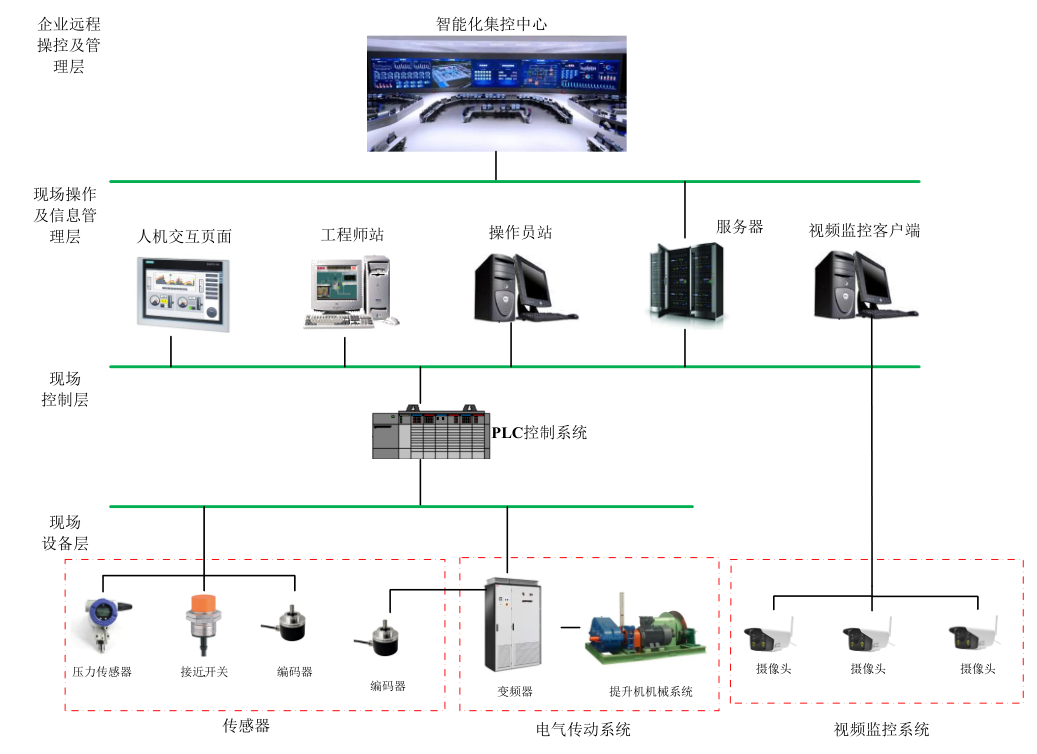 .1提升机宜采用交流变频传动系统。.变频器调速采用直接转矩控制。.提升机电气传动系统应具备下列功能：a) 具有四象限运行功能b) 。.斜井提升机速度及加减速度应规定控制系统.应满足以下要求：a)  b)  )  支持运动控制功能)  CPU.控制系统电源应满足以下要求：a) 电源应冗余配置b) 具备短路保护c) 罐笼内控制电源-.控制系统设置保护和闭锁a) b) c) d) a)---b) 等参数c) ---矿石或人员-d) 通过对矿井提升机的运行状态、运输量、负载、传动系统、控制系统、传感器等信息进行分析，发现其中的规律和趋势，e) 数据应用-通讯系统为实现智能控制，应确保通讯系统的可靠性、实时性、安全性。.1  、、、采用高效、稳定的通讯，应预留足够带宽承载可能出现的峰值系统数据。同时根据通信结点间距离合理的选择或者光纤作为传输介质。.通讯系统整体构架宜采用混合结构灵活组织通信链路a) 机房、中段信号室内，这类设备相对集中位置内的设备宜采用以控制器为中心的星型结构，以达到容易管理维护、配置灵活、方便故障检测与隔离、网络延迟时间较小、传输误差较低的目的。b) 机房、中段信号室之间的网络连接宜采用环状结构，通过管理型交换机形成环网，提供网络冗余性。  提升容器内可采用无线系统提供链路，对于采用以太网的通信系统，各中段及罐笼内宜配置WLAN无线路由器，井筒内宜采用指向性天线，将无线电能量集中于井道内，以最大化设备效率，增大通信距离及信号稳定性系统.1  视频监控的主要位置及：a) 应在提升机房设置摄像头，用于监控提升机主机状态b) 应在提升机操作室设置摄像头，用于监控操作员c) 应在井口和各中段马头门处设置摄像头，用于监控井口设备状d) 应在候罐硐室设置摄像头用于监控乘罐人员状态e) 应在提人罐笼内设置摄像头用于监控罐笼内状态.2  视频监控摄像头采用星光级，不低于400万像素